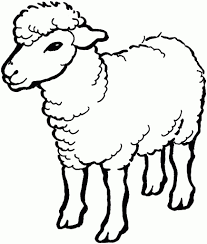 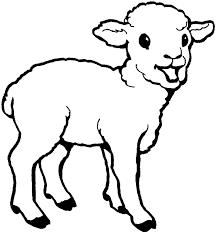 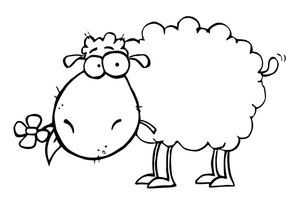 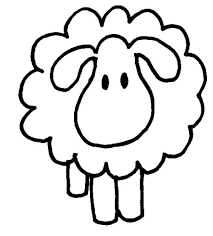 